SZCH, Komisia Králičí hop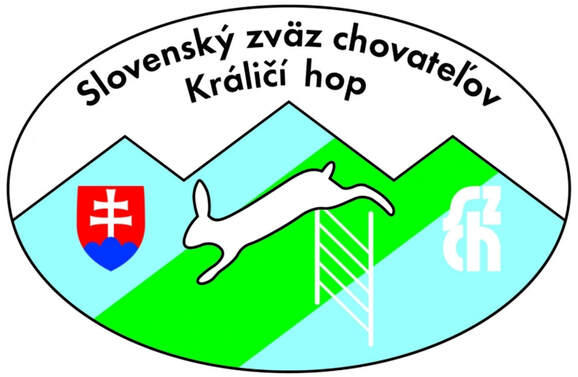 ŽIADOSŤ O ZARADENIE KRÁLIKA DO PLEMENNEJ KNIHY ŠPORTOVÝCH KRÁLIKOVKrálik:Meno králika:	Pohlavie:	Dátum narodenia:	Plemeno:	Matka:	Otec:	Registračné značky: Ľ.u.:	  P.u.	/Mikročip:	Chovateľ:Meno a priezvisko: 	Majiteľ:Meno a priezvisko:	Výkon dosiahnutý pre zápis do PK (vyberte možnosť a napíšte dátum a názov pretekov): Rovinná dráha – štart v elitnej triede	 	dňa ............................................................ Parkúr – štart v elitnej triede			dňa ............................................................ Skok do výšky – 	skočených ................ cm 	dňa ............................................................ Skok do diaľky – 	skočených ................ cm 	dňa ............................................................Vypísanú žiadosť zašlite na adresu juliachvojkova@gmail.com a prineste vytlačenú osobne registrátorovi alebo zašlite poštou.Vyplní registrátor:Číslo zápisu:	Dátum:							Pečiatka a podpis